Local Government Final Report Form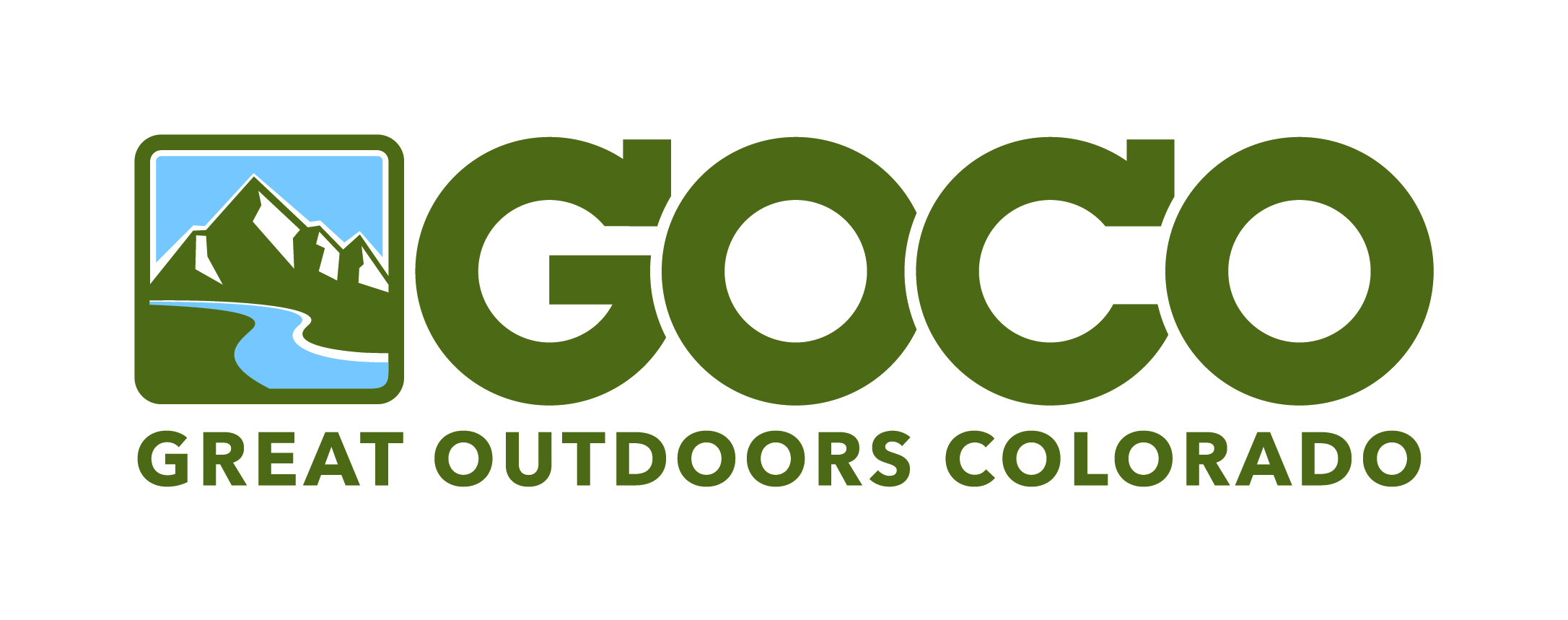 Project Title:Grant Agreement No.:Grantee (Sponsoring Entity):Contact Name and Phone No.:Amount of Payment Requested: Grant Program: 	Mini Grant       			   LPOR  	 	      		   Planning     	            School Play Yard 		   Special Initiative __________________GRANT AMOUNT RE	QUESTED: CASH MATCH: OVERALL MATCH: TOTAL PROJECT COST: PERCENT CASH MATCH*: PERCENT OVERALL MATCH**: REIMBURSEMENT OF GRANT IS MADE UPON PROJECT COMPLETION AND SUBMISSION OF THE FOLLOWING ITEMS:A cover letter summarizing the scope of work completed and the project components implemented versus what was applied for and a discussion of your experience while completing the projectApproved Project BudgetActual Expense Worksheet, signed by finance departmentCopies of invoices***Statements detailing the value of donated services/materials/equipment (in-kind)Digital pictures of the completed project in use, with installed GOCO signageWire Instructions Bank statement or letter confirming wire information Bank:Account #:Routing #:Account Name:FURTHER INSTRUCTIONS LOCATED ON PAGE 2.Please read the following statement, sign and date below to verify its accuracy.The grantee is in compliance with the terms and conditions of the GOCO Grant Agreement.By: ____________________________________________		Date:  __________________        (signature must be from the grantee organization)
Printed Name: ___________________________________		Title:  __________________Final Report InstructionsCOVER LETTER Please provide a letter with a detailed description of the scope of work completed and each project component implemented, and confirm that it is identical to what was proposed in the original grant application. If modifications of any size were made, you are required to discuss them. The cover letter also needs to do the following: List challenges faced when completing this projectList tasks that were completed with ease and whyIndicate which vendors were easy to work with and whyIndicate which vendors were difficult to work with and why List the materials were chosen to complete this project and whyAPPROVED PROJECT BUDGET Submit a copy of the budget that was included with the signed grant agreement.PROJECT COMPONENT LIST Please print and fill out page 3, which outlines the specifics of your project.  This helps GOCO internally track project trend data.  ACTUAL EXPENSE WORKSHEET The actual expense worksheet is a financial breakdown of your actual expenses and assists GOCO staff in locating corresponding financial documentation within your report.  The Actual Expense Worksheet must:Be presented in the template provided by GOCO. It is available at www.goco.org. Track invoices in the order presented within the report.Account for every GOCO-eligible cost associated with the project even though invoices for expenditures less than $1,000 will not be submitted.Be signed off on by a representative of the grantee’s finance department. Include only eligible project expenses as stated in the GOCO Local Government application. Ineligible items include: applicant and partner staff time, administrative, clerical or travel expenses, non-fixed assets (purchase of tools or equipment) and maintenance costs. Description of Actual Expense Worksheet Columns: Invoice code: include a label that corresponds to the labeled invoices and in-kind statements provided in the report. All invoices must be organized in the same order as presented on the actual expense worksheet.Vendor: provide the vendor name as it appears on the invoice or the in-kind provider name as it appears on the statement.GOCO cash: indicate the amount of that invoice that will be paid for by your GOCO grant. Grantee Cash Match: indicate the amount of that invoice that will be paid for in cash by the grantee.Grantee In-kind Match: indicate the amount of in-kind match provided by the grantee. Partner Cash Match: indicate the amount of that invoice that will be paid for in cash provided by sources other than the grantee.Partner In-kind Match: indicate the amount of in-kind match provided from sources other than the grantee.Total: indicate the total amount of the invoice. COPIES OF INVOICES Enclose copies of invoices for all cash expenditures over $1,000. Do not submit invoices less than $1,000. It is necessary that all invoices are labeled to correspond with the “invoice code” category on the Expense Worksheet. Please include project-related expenses only. You must identify project expenses from non-project expenses when an invoice incorporates both.  DO NOT INCLUDE COPIES OF CHECKS.IN-KIND DOCUMENTATION To demonstrate in-kind contributions of labor, materials and/or equipment, you must attached invoices or letters on letterhead from vendors identifying the value of donated items. If labor was completed, the invoice must include a description of the work completed, the number of hours worked, the rate per hour and a total. If equipment was used, the invoice must include the number of hours it was used, the cost per hour and a total. If a vendor provided a discount on labor, materials or equipment, the invoice that clearly notes that discount will suffice for documentation. For example, if a playground vendor provides a 10% discount on their services, highlight that 10% on the invoice and note it as an in-kind contribution. PHOTOS Provide electronic photographs of the completed project in use with GOCO signage installed on a CD. To order free GOCO signs, download the Signage Order Form at www.goco.org or contact info@goco.org or call 303-226-4530.WIRE INSTRUCTIONS All grant reimbursements will be sent to you via wire transfer. Wire instructions will include the bank name, routing number, account number and account name. Project SummaryThe grantee of this project acted on behalf of                                (school or other ineligible entity) The project is located at a:	Local Park		Pocket Park		Regional Park					School 		Fairground			OtherWas a certified CYCA Youth Corps use? If so, which one? This project employed		youth for (# of weeks) Was another Youth Organization used in this project (FFA, Boy/Girl Scouts)? This project: 		Constructed a new park		Renovated existing amenities 				Replaced amenities 			Added new amenities Project ComponentsPlease read the following section carefully and identify each component of your project Aquatic Features:	       Pool	                Splash PadEnvironmental Education:         Community Garden	                     Indoor Facility	                    Natural Play AreaOutdoor Classroom	            Viewing Deck/Wildlife Viewing Area 		Interpretive/Environmental SignageSkate Park: Playground:         2-12 years		2-5 years			5-12 yearsSports Fields/Courts:         Baseball/Softball Field 	             Basketball Court 		      Multi-Use Field Soccer Field 		     Tennis Court 		    Multi-Use Rink/Court 		   Volleyball CourtTrail:         No. of miles: 			Trail Linkage Planning:        River Corridor Plan	    Master Plan		Site Plan			Trails Plan